ANEXO 1 - FICHA DE INSCRIÇÃO E DE AVALIAÇÃO DA PRODUÇÃO BIBLIOGRÁFICAPRODUÇÃO BIBLIOGRÁFICA 2012-2017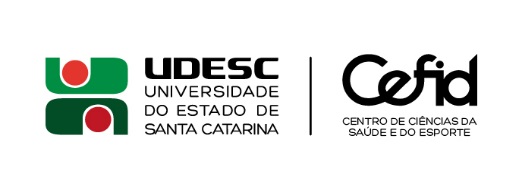 Universidade do Estado de Santa Catarina – UDESCCentro de Ciências da Saúde e do Esporte – CEFIDPrograma de Pós-Graduação em Ciências do Movimento Humano – PPGCMHProcesso Seletivo de Bolsas DS/CAPES E PROMOP/UDESC – Edital 002/2017Nome:Assinatura:Curso: TITULO DO ARTIGOANOPERIÓDICOISSN(E-ISSN)DADOS PARA O ESTRATODADOS PARA O ESTRATODADOS PARA O ESTRATOTITULO DO ARTIGOANOPERIÓDICOISSN(E-ISSN)Bases de indexação e indicadores (JCR ou SJR) AderênciaEpistemológicaJustificativa para a aderência epistemológica sugerida 